中國文化大學教育部高教深耕計畫計畫成果紀錄表子計畫B2-2-5 「涵養中華文化教學計畫」B2-2-5 「涵養中華文化教學計畫」具體作法辦理專題講座辦理專題講座主題電視新聞製作電視新聞製作內容（活動內容簡述/執行成效）主辦單位：新聞學系活動日期：111年6月11日活動地點：中國文化大學大成館225教室主 講 者：張新偉參與人數：24人內    容：本場講座演講者張新偉，為中央通訊社攝影記者，也是文化大學新聞學系第43屆畢業的學長。張新偉提到，透過傳播媒介得以將文化以電視新聞的方式傳遞給閱聽眾，讓大眾了解文化如何形成、如何傳遞以及後續發展，因此電視新聞的寫稿與拍攝技巧尤為重要，特別是黃金7秒和現場音的收錄。執行成效：剪輯一則電視新聞一點都不難，電視新聞格式分別有DRY(乾稿)、BS(Before sound)、SO(Sound on)與SOT(Sound on type)，DRY意旨沒有畫面只有新聞稿，適用重大新聞；BS意旨沒有記者過音，只有畫面和新聞稿，由主播念稿；SO意旨沒有記者過音，只有訪問內容，適用SNG和重大記者會；SOT意旨主播唸完稿頭+完整帶。主辦單位：新聞學系活動日期：111年6月11日活動地點：中國文化大學大成館225教室主 講 者：張新偉參與人數：24人內    容：本場講座演講者張新偉，為中央通訊社攝影記者，也是文化大學新聞學系第43屆畢業的學長。張新偉提到，透過傳播媒介得以將文化以電視新聞的方式傳遞給閱聽眾，讓大眾了解文化如何形成、如何傳遞以及後續發展，因此電視新聞的寫稿與拍攝技巧尤為重要，特別是黃金7秒和現場音的收錄。執行成效：剪輯一則電視新聞一點都不難，電視新聞格式分別有DRY(乾稿)、BS(Before sound)、SO(Sound on)與SOT(Sound on type)，DRY意旨沒有畫面只有新聞稿，適用重大新聞；BS意旨沒有記者過音，只有畫面和新聞稿，由主播念稿；SO意旨沒有記者過音，只有訪問內容，適用SNG和重大記者會；SOT意旨主播唸完稿頭+完整帶。活動照片(檔案大小以不超過2M為限) 活動照片電子檔名稱(請用英數檔名)活動照片內容說明(每張20字內)活動照片(檔案大小以不超過2M為限) 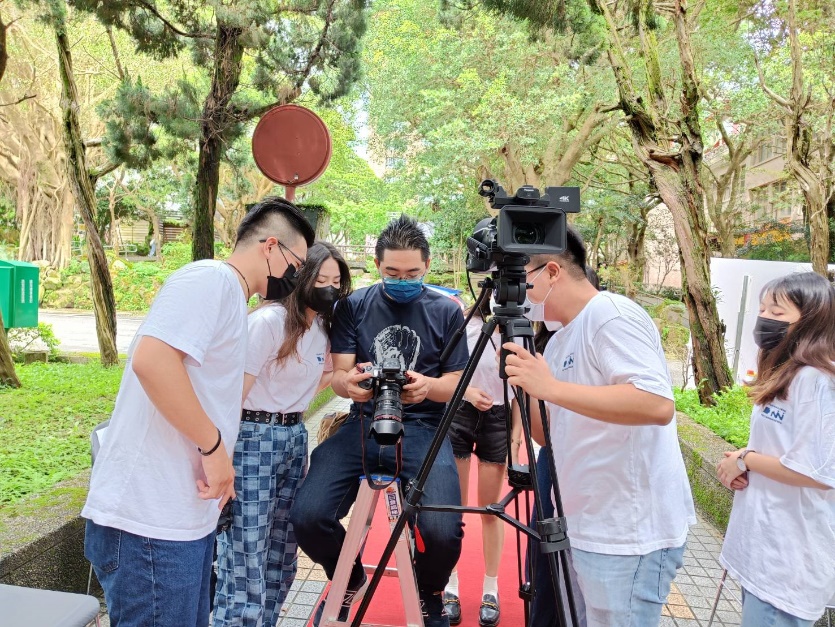 學長與同學分享攝影機操作和拍攝技巧。活動照片(檔案大小以不超過2M為限) 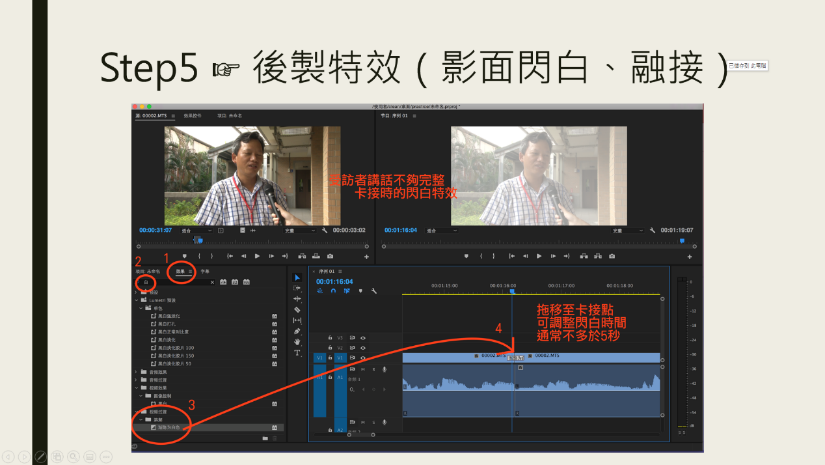 Premiere後製教學。活動照片(檔案大小以不超過2M為限) 備註：活動照片請附上原始照片一併回傳備註：活動照片請附上原始照片一併回傳備註：活動照片請附上原始照片一併回傳附件檔案附件檔案名稱(請用英數檔名)附件名稱附件檔案附件檔案